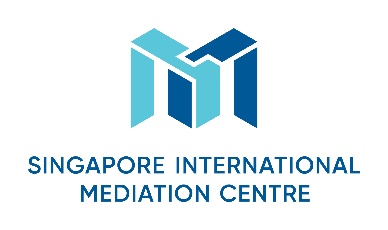 Mediator’s Curriculum VitaePersonal ParticularsFirst NameKarlLast NameMackieDesignationDr Karl Mackie CBEOrganisationCEDRNationality BritishLanguages (Native and/or professional working proficiency)EnglishMediation Practice Areas Please select as many areas as may be applicable.Educational/Professional BackgroundMA Hons Psychology University of EdinburghLLB University of LondonMBA Open UniversityPhD University of NottinghamBar Finals, Gray’s Inn,LondonChartered Psychologist, BPSFellow of the Chartered Institute of ArbitratorsCEDR Accredited MediatorMediation StyleMediation ExperienceExtensive experience across all sectors and both in UK and internationally as one of the founders of CEDR in 1990. Described as ‘Mr Mediation’ in the Law Section of The Times. See full CV.Mediation Education and TrainingCEDR AccreditedInvolved in training or organising training for many hundreds of mediators in UK and internationallySome Professional AffiliationsListed on numerous international panels of mediators eg – ACAS; CEDR; CPR; CIETAC; SIMC; UN. Founding President CEDRDeputy Chairman for 5 years of the Civil Mediation Council of the UKBoard member for 4 years of the International Mediation InstituteVisiting Professor in ADRTestimonials (optional)See above and full CV